教育局生涯規劃教育組生涯規劃短片教材-(7)我的志願短片名稱：《我的志願》連結：https://lifeplanning.edb.gov.hk/tc/school-administration/videos/13.html片長：5分40秒主題：老師讓我發掘自己的興趣故事背景：陳慧珊老師(Miss Chan)受到從前中學老師(杜老師)的影響而當上了教師，她對教學充滿熱誠。在一次偶然的機會，Miss Chan遇上了舊同學畢子熙(亞畢)，他也是受到杜老師的鼓勵，而投身現時的攝影事業。Miss Chan知道學校有些同學對攝影很有興趣。因此她邀請了現職廣告導演亞畢幫忙，為學生安排了一些與攝影有關的活動，嘗試讓更多學生發掘自己的興趣。延伸活動對象：中三或以上學生目的：讓同學了解自己的興趣。讓同學嘗試對別人的能力作出評價及反思別人對自己能力的評價。讓同學探討發掘自己興趣的方法。相關生涯規劃探索工具 -「我的生涯規劃歷程」：生涯發展及探索平台(香港事業興趣測驗)我的E-課堂 (單元三 ：「個人能力培養」)〈活動一〉： 能力大測試 老師著同學2人一組(最好是互相熟悉的同學)，並請大家交換工作紙，然後按自己的觀察及了解，「」出對方具備的能力及用「」表示對方並沒有這方面的能力。 看看熟悉你的同學有多了解你？請將工作紙與一位熟悉你的同學交換。根據你對這位同學的認識，請「」出他具備的能力，並用「」表示他並沒有這方面的能力。 表一 老師請同學取回自己的工作紙，然後「」出自己具備的能力及用「」表示自己並沒有這方面的能力。看看你的想法 當收到別人對你的評價時，你認同嗎？你對自己的評價又如何呢？請「」出你具備的能力，並用「」表示你並沒有這方面的能力。表二 〈活動二〉： 興趣大測試老師講解興趣與能力的關係後，囑咐同學「」出自己的興趣及用「」表示自己不感興趣的項目。以下這些可以是你的能力，但不一定是你的興趣；相反地，有些未必是你現在具備的能力，但絕對可以是你的興趣。請「」出你的興趣及用「」表示你不感興趣的項目。表三 老師可派發活動一及活動二的解說，並根據解說的內容完成計分。老師著同學將以上三個表的24個選項平均分為六份，每份有4個選項及一個英文字母作代號，如下圖。請將以上三個表的24個選項平均分為六份，每份有4個選項及一個英文字母作代號，如下圖。在每一個表中，以「」為「+1」分，以「」為「1」分，計算每個代號的分數，並將三個表中同一代號的分數相加，填在下表的適當位置。在每一個表中，以「」為「+1」分，以「」為「1」分，計算每個代號的分數，並將三個表中同一代號的分數相加，填在下表的適當位置。總結最高分數的一個或兩個代號，這一個或兩個代號最能代表自己。根據Holland的職業及性格類型理論，大部分人可被分成六種類型，分別是實用型(Realistic)、研究型(Investigative)、藝術型(Artistic)、社會型(Social)、企業型(Enterprising)及事務型(Conventional)，這六種類型排列成一個六邊形，簡稱為RIASEC 六邊形。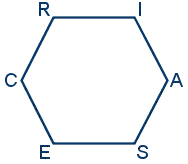 老師可向同學解說Holland的RIASEC 六邊形，並提醒他們沒有一個工作領域是百分之百屬於某單一類類型的，而大多數的工作領域都由數個類型組合而成。老師亦可提醒同學表中的資料只供參考。下表概括了這六種類型的特徵、性格特質及典型職業。〈活動三〉： 發掘興趣除了透過一些測試外，還有什麼方法去發掘自己的興趣呢？試舉一個真實情況說明。________________________________________________________________________________________________________________________________________________________________________________________________________________________________________________________________________________________________________________________________________________________________________老師著同學分小組(3-4位)討論，然後每組分享一個方法及真實個案。參考答案：參加課外活動、陪朋友參與活動、參觀活動、工作體驗活動、看書、上網找資料…學生工作紙 短片欣賞：《我的志願》 〈活動一〉： 能力大測試 看看熟悉你的同學有多了解你？請將工作紙與一位熟悉你的同學交換。根據你對這位同學的認識，請「」出他具備的能力，並用「」表示他並沒有這方面的能力。 表一 看看你的想法 當收到別人對你的評價時，你認同嗎？你對自己的評價又如何呢？請「」出你具備的能力，並用「」表示你並沒有這方面的能力。表二 〈活動二〉： 興趣大測試以下這些可以是你的能力，但不一定是你的興趣；相反地，有些未必是你現在具備的能力，但絕對可以是你的興趣。請「」出你的興趣及用「」表示你不感興趣的項目。表三 〈活動三〉： 發掘興趣除了透過一些測試外，還有什麼方法去發掘自己的興趣呢？試舉一個真實情況說明。________________________________________________________________________________________________________________________________________________________________________________________________________________________________________________________________________________________________________________________________________________________________________活動一及活動二的解說 請將以上三個表的24個選項平均分為六份，每份有4個選項及一個英文字母作代號，如下圖。在每一個表中，以「」為「+1」分，以「」為「1」分，計算每個代號的分數，並將三個表中同一代號的分數相加，填在下表的適當位置。總結最高分數的一個或兩個代號，這一個或兩個代號最能代表自己。_____________________________________________________________________________根據Holland的職業及性格類型理論，大部分人可被分成六種類型，分別是實用型(Realistic)、研究型(Investigative)、藝術型(Artistic)、社會型(Social)、企業型(Enterprising)及事務型(Conventional)，這六種類型排列成一個六邊形，簡稱為RIASEC 六邊形。下表概括了這六種類型的特徵、性格特質及典型職業。維修物件 零件裝置 科學實驗 資料搜集 使用工具 操作機器 數據分析數理解難作曲填詞 設計創作 與人溝通 教導別人角色扮演 繪畫攝影 與人合作 幫助別人 說服別人 促進計劃 跟從指示 整理資料 帶領別人 處理事情 關注細節 組織記錄維修物件 零件裝置 科學實驗 資料搜集 使用工具 操作機器 數據分析數理解難作曲填詞 設計創作 與人溝通 教導別人角色扮演 繪畫攝影 與人合作 幫助別人 說服別人 促進計劃 跟從指示 整理資料 帶領別人 處理事情 關注細節 組織記錄從一個人的「能力」往往也會反映出他的「興趣」。當一個人對某方面有了興趣，他自然會多了解、多練習，因此通常也會有一定的成果，而能力也從而強化起來。例如：一個很喜歡數學的人，他因而不斷鑽研數學，數理能力也自然會強化起來。當然，有些人多才多藝，樣樣精通，他們便要想想哪些才是自己真正需要專注發展的興趣了。維修物件 零件裝置 科學實驗 資料搜集 使用工具 操作機器 數據分析數理解難作曲填詞 設計創作 與人溝通 教導別人角色扮演 繪畫攝影 與人合作 幫助別人 說服別人 促進計劃 跟從指示 整理資料 帶領別人 處理事情 關注細節 組織記錄 維修物件零件裝置 科學實驗 資料搜集 使用工具 操作機器 數據分析數理解難 作曲填詞 設計創作 與人溝通 教導別人 角色扮演 繪畫攝影 與人合作 幫助別人 說服別人 促進計劃 跟從指示 整理資料 帶領別人 處理事情 關注細節 組織記錄R：          I：          A：          S：          E：          C：          Realistic實用型工具、機械、自然、物理Investigative研究型分析、調查、觀察、邏輯Artistic藝術型創作、想像、感性、直覺Social社會型合作、協助、訓練、護理Enterprising企業型領導、談判、企業、策略Conventional事務型組織、系統、數字、精確類型實用型研究型藝術型社會型企業型事務型特徵實際、坦率、順從、專注、自然、堅毅、穩健、節儉、刻苦、保守分析、謹慎、批判、好奇、獨立、聰明、理性、有條理、精確複雜、想像、衝動、獨立、直覺、理想化、有創意、愛表達合群、友善、慷慨、助人、激勵人、負責任、善解人意、理想主義冒險、野心、獨斷、衝動、自信、說服力、精力充沛、善於社交謹慎、保守、自制、服從、規律、堅毅、一絲不苟、有條理、有效率性格特質喜歡透過實際動手的方式來解決問題，他們專注在具體事物上，通常透過「實際動手做」來進行學習，比較少與人交談。避免社會型的職業或情境。喜歡透過閱讀與討論來探索觀念，透過思考與分析來解決問題。當需要處理與人有關的問題時，他們會先將焦點集中在相關觀念上，同時收集資料、分析情況，然後才做出決策。避免企業型的職業或情境。 比較喜歡獨自與獨立工作，需要藉創造新的事物來解決問題。他們容易沈浸於美感、變化、以及不尋常的景色、聲音、文本與人物，需要相當非制式化的工作環境。 避免事務型的職業或情境。喜歡與別人有親近感、分享感覺、歸屬於群體中，喜歡在比較非制式的環境，其中能夠允許關心他人的彈性，關注的焦點比較放在人及人的需求上，而非在於事物與知識活動上。避免實用型的職業或情境。透過處理人際與管理專案的能力來達成工作目標，藉由承擔風險來解決問題。他們經常全神貫注在推動專案上面，有時會忽視別人或個人的需求。避免研究型的職業或情境。喜歡為別人做事，而不喜歡擁有權力與地位，對於安全感與確定性有強烈需求，藉由請求別人與遵循規則來解決問題。喜歡提前做好準備、注意細節，而且重視資料是否井然有序。避免藝術型的職業或情境。典型職業技師、健身教練、視光師、警察、消防員、木匠醫生、研究學者、科學家、數學家歷史學家、藝術家、音樂家、演員、設計師、作家、攝影師教師、神職人員、輔導員、社工、心理學家、護理人員推銷員、政治家、經理人、製片、律師、主管、創業家會計師、編輯、銀行業者、助理、秘書、文員生涯規劃網站/主頁/家長/影片/生涯規劃短片 我的志願連結：https://lifeplanning.edb.gov.hk/tc/school-administration/videos/13.html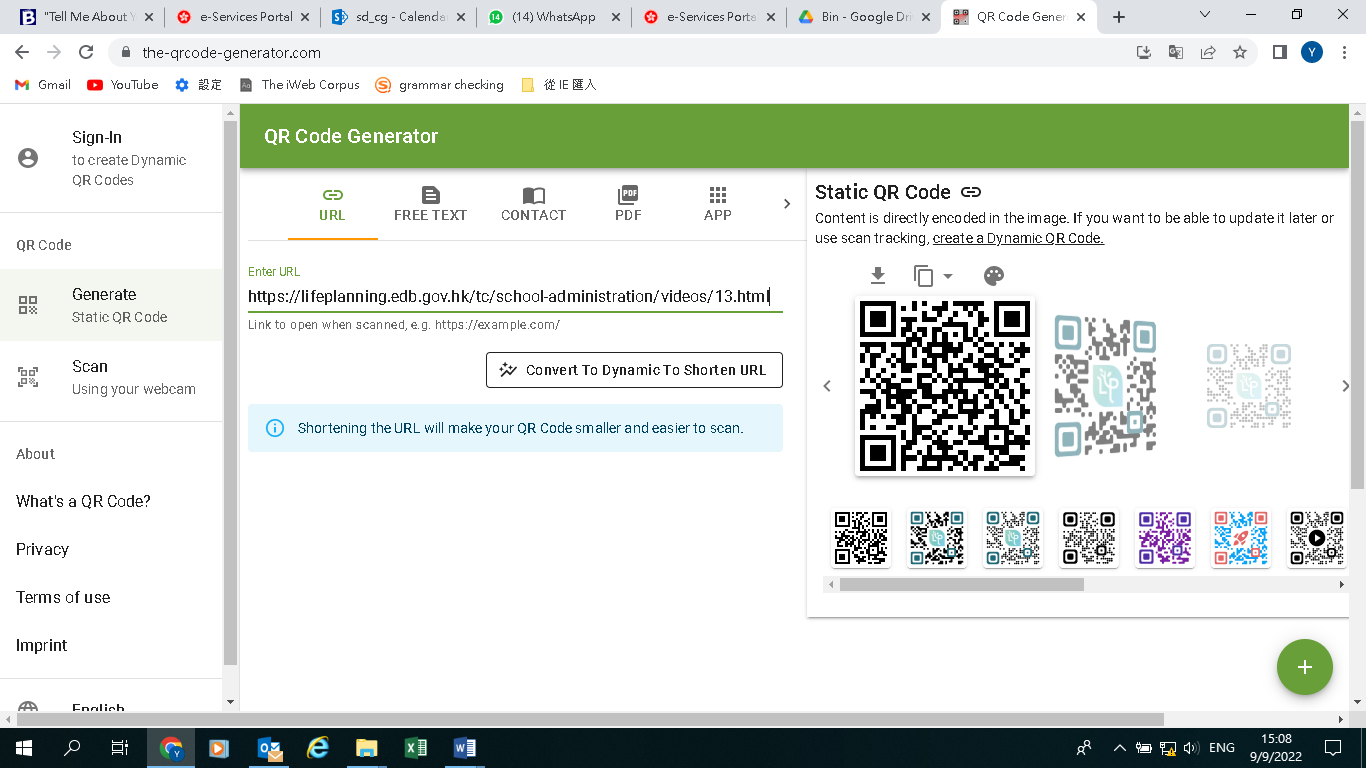 維修物件 零件裝置 科學實驗 資料搜集 使用工具 操作機器 數據分析數理解難作曲填詞 設計創作 與人溝通 教導別人角色扮演 繪畫攝影 與人合作 幫助別人 說服別人 促進計劃 跟從指示 整理資料 帶領別人 處理事情 關注細節 組織記錄維修物件 零件裝置 科學實驗 資料搜集 使用工具 操作機器 數據分析數理解難作曲填詞 設計創作 與人溝通 教導別人角色扮演 繪畫攝影 與人合作 幫助別人 說服別人 促進計劃 跟從指示 整理資料 帶領別人 處理事情 關注細節 組織記錄從一個人的「能力」往往也會反映出他的「興趣」。當一個人對某方面有了興趣，他自然會多了解、多練習，因此通常也會有一定的成果，而能力也從而強化起來。例如：一個很喜歡數學的人，他因而不斷鑽研數學，數理能力也自然會強化起來。當然，有些人多才多藝，樣樣精通，他們便要想想哪些才是自己真正需要專注發展的興趣了。維修物件 零件裝置 科學實驗 資料搜集 使用工具 操作機器 數據分析數理解難作曲填詞 設計創作 與人溝通 教導別人角色扮演 繪畫攝影 與人合作 幫助別人 說服別人 促進計劃 跟從指示 整理資料 帶領別人 處理事情 關注細節 組織記錄 維修物件零件裝置 科學實驗 資料搜集 使用工具 操作機器 數據分析數理解難 作曲填詞 設計創作 與人溝通 教導別人 角色扮演 繪畫攝影 與人合作 幫助別人 說服別人 促進計劃 跟從指示 整理資料 帶領別人 處理事情 關注細節 組織記錄R：          I：          A：          S：          E：          C：          Realistic實用型工具、機械、自然、物理Investigative研究型分析、調查、觀察、邏輯Artistic藝術型創作、想像、感性、直覺Social社會型合作、協助、訓練、護理Enterprising企業型領導、談判、企業、策略Conventional事務型組織、系統、數字、精確類型實用型研究型藝術型社會型企業型事務型特徵實際、坦率、順從、專注、自然、堅毅、穩健、節儉、刻苦、保守分析、謹慎、批判、好奇、獨立、聰明、理性、有條理、精確複雜、想像、衝動、獨立、直覺、理想化、有創意、愛表達合群、友善、慷慨、助人、激勵人、負責任、善解人意、理想主義冒險、野心、獨斷、衝動、自信、說服力、精力充沛、善於社交謹慎、保守、自制、服從、規律、堅毅、一絲不苟、有條理、有效率性格特質喜歡透過實際動手的方式來解決問題，他們專注在具體事物上，通常透過「實際動手做」來進行學習，比較少與人交談。避免社會型的職業或情境。喜歡透過閱讀與討論來探索觀念，透過思考與分析來解決問題。當需要處理與人有關的問題時，他們會先將焦點集中在相關觀念上，同時收集資料、分析情況，然後才做出決策。避免企業型的職業或情境。 比較喜歡獨自與獨立工作，需要藉創造新的事物來解決問題。他們容易沈浸於美感、變化、以及不尋常的景色、聲音、文本與人物，需要相當非制式化的工作環境。 避免事務型的職業或情境。喜歡與別人有親近感、分享感覺、歸屬於群體中，喜歡在比較非制式的環境，其中能夠允許關心他人的彈性，關注的焦點比較放在人及人的需求上，而非在於事物與知識活動上。避免實用型的職業或情境。透過處理人際與管理專案的能力來達成工作目標，藉由承擔風險來解決問題。他們經常全神貫注在推動專案上面，有時會忽視別人或個人的需求。避免研究型的職業或情境。喜歡為別人做事，而不喜歡擁有權力與地位，對於安全感與確定性有強烈需求，藉由請求別人與遵循規則來解決問題。喜歡提前做好準備、注意細節，而且重視資料是否井然有序。避免藝術型的職業或情境。典型職業技師、健身教練、視光師、警察、消防員、木匠醫生、研究學者、科學家、數學家歷史學家、藝術家、音樂家、演員、設計師、作家、攝影師教師、神職人員、輔導員、社工、心理學家、護理人員推銷員、政治家、經理人、製片、律師、主管、創業家會計師、編輯、銀行業者、助理、秘書、文員